03-189 ГАЗ-А 4х2 4-дверный заднеприводный фаэтон, мест 4, снаряжённый вес 1.08, полный 1.38 тн, ГАЗ-А 40 лс, 95 км/час, первый массовый легковой автомобиль в СССР, 41917 экз., г. Горький, Москва 1932-36 г.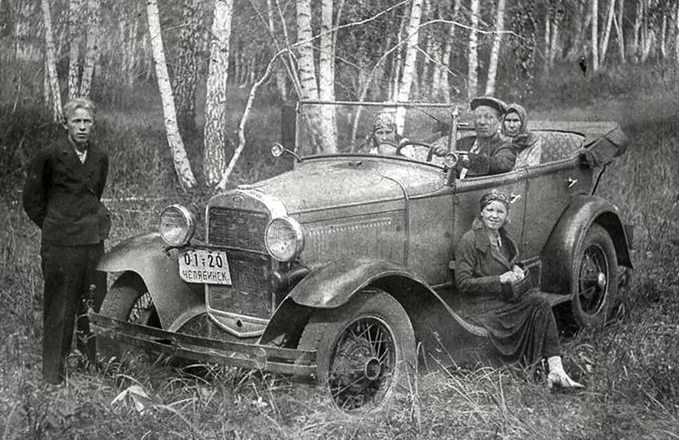  Первая модель легкового автомобиля, выпускавшаяся Горьковским автомобильным заводом по лицензии американской фирмы Ford Motor Company. История автомобиля ГАЗ-А (равно как и история легендарной "полуторки" ГАЗ-АА) начинается в капиталистической Америке, на заводе Генри Форда. В конце 20-х годов Форд переходил на новую модель легкового автомобиля Ford-A, который был призван заменить на конвейере устаревший Ford-T. Как следствие, с горьковского конвейера начали сходить советские легковые Форды модели А, переименованные в ГАЗ-А. Выпуск этой машины начался в 1932-м году на Горьковском автомобильном заводе, а с 1933-го её начали производить и в Москве на заводе КИМ (будущий производитель «Москвичей», позже получивший название МЗМА, а ещё позднее – АЗЛК).
  ГАЗ-А являлся достаточно простым, надёжным и технологичным для своего времени автомобилем. Он комплектовался электорстартёром, 3-х ступенчатой коробкой передач, двигателем в 40 лошадиных сил, а максимальная скорость, до которой разгонялся первый легковой «газик», составляла 90 км/час. Кузов ГАЗ-А был пятиместным, с 4-мя дверями, над ним можно было поднять брезентовый тент, а в случае непогоды, по сторонам можно было пристегнуть брезентовые боковины с целлулоидными окошками. Бензобак располагался позади капота, практически нависая над коленями водителя и пассажира, из него в двигатель самотёком поступал бензин.
 В 1933 году ГАЗ-А принял участие в знаменитом автопробеге Москва – Каракумы – Москва, успешно преодолев 9,5 тысяч километров.  Серийное производство осуществлялось с 1932 по 1936 год. За пять лет выпущено 41 917 автомобилей.Серийные модификации: ГАЗ-А — базовая модель с четырехдверным кузовом «фаэтон» и брезентовым верхом. Особенности конструкции: колесная формула 4x2, подвеска колес на поперечных рессорах, четырехцилиндровый двигатель, подача топлива самотеком, нерегулируемые клапаны, большой дорожный просвет, трехступенчатая коробка передач.ГАЗ-4 — пикап с цельнометаллической кабиной и металлической платформой грузоподъемностью 500 кг. Изготовлено 10 648 экземпляров.ГАЗ-ТК — трехосное шасси повышенной проходимости для специальных машин.Краткая техническая характеристика автомобиля ГАЗ-АМасса, кг:Масса, кг:без нагрузки1080с полной нагрузкой1380Число мест в кузове4Скорость движения, км/ч:Скорость движения, км/ч:наибольшая95средняя техническая:средняя техническая:по шоссе45по грунтовой дороге30Габаритные размеры, мм:Габаритные размеры, мм:длина3875ширина1710высота1780Колея, мм:Колея, мм:передних колес1405задних колес1420База, мм2630Номинальный размер шин4,75-28” (или 5,5-29")Наименьший радиус поворота, м5,5Наименьший дорожный просвет, мм212Двигатель:Двигатель:типчетырехтактныйкарбюраторныймаркаГАЗ-Амощность, л/с40число оборотов, об/мин2200Применяемое горючеебензин 2-го сортаЕмкость топливного бака, л45Средний расход горючего на 100 км пробега с полной нагрузкой, л:Средний расход горючего на 100 км пробега с полной нагрузкой, л:по шоссе12по грунтовой дороге16Запас хода по горючему, км:Запас хода по горючему, км:по шоссе375по грунтовой дороге280Преодолеваемые препятствия:Преодолеваемые препятствия:наибольший угол подъема с полной нагрузкой, град.15боковой крен с полной нагрузкой, град.12глубина брода, м0,5